	Prot.n. 3427  II/2						Gaeta  26 ottobre 2023											Agli	Atti											Al	Sito WebOggetto: Elezioni dei Rappresentanti dei Genitori Consigli di Classe -Interclasse – Intersezione     a.s. 2023/2024.  -   Proclamazione e nomina degli eletti componente GENITORIIL DIRIGENTE SCOLASTICOVISTO	il D.P.R. n.416 del 31/05/1974 contenente norme sull’Istituzione e sul riordinamento degli Organi Collegiali per la parte riguardante le scuole;VISTO	il D.Lgs n. 297 del 16 aprile 1994 artt. 5-15;VISTE	le O.O.M.M. n.215 del 15/07/1991 artt.21 e 22, recanti disposizioni in materia di procedura semplificata delle elezioni degli organi collegiali a livello di istituzione scolastica; n. 293 del 24/06/1996 e n.277 del 17/06/1998, recanti disposizioni in materia di elezioni degli organi collegiali a livello di istituzione scolastica;VISTI		i verbali delle votazioni del 23/10/2023 per le elezioni citate in oggetto;DECRETAla proclamazione e la nomina dei sotto elencati nominativi degli eletti nei consigli di classe – interclasse e intersezione componente genitori per l’a.s. 2023/24, che in data odierna è pubblicato sul Sito Web: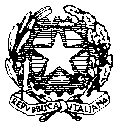        Ministero dell’Istruzione  e del  Merito   Ufficio Scolastico Regionale - Lazio   Istituto Comprensivo «Principe Amedeo»CF:90027990598    ltic82300d@istruzione.it -      ltic82300d@pec.istruzione.it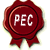 Via Calegna, 20 - Gaeta (LT) – 04024 - tel.: 0771471392 SCUOLA SECONDARIA SCUOLA SECONDARIA SCUOLA SECONDARIA SCUOLA SECONDARIA SCUOLA SECONDARIA SCUOLA SECONDARIA SCUOLA SECONDARIA Cognome e nome genitoreCognome e nome genitoreClasseClasseCogn. e nome alunnoCogn. e nome alunnoCogn. e nome alunnoMANCUSO PAOLAMANCUSO PAOLA1A1ALIETO VITTORIALIETO VITTORIALIETO VITTORIAPARISI RITAPARISI RITA1A1ATARALLO CLAUDIATARALLO CLAUDIATARALLO CLAUDIASOMMONTE LUIGISOMMONTE LUIGI1A1ASOMMONTE LAURASOMMONTE LAURASOMMONTE LAURAAVICO FABRIZIOAVICO FABRIZIO1B1BAVICO ALESSIAAVICO ALESSIAAVICO ALESSIABARBATO LUANA CARMELABARBATO LUANA CARMELA1B1BSBORDONE MYASBORDONE MYASBORDONE MYACAPOBIANCO VERONICACAPOBIANCO VERONICA1B1BTRESTINO ALESSANDROTRESTINO ALESSANDROTRESTINO ALESSANDROMOTTOLA MANUELAMOTTOLA MANUELA1C1CCRISTIANO DANIELECRISTIANO DANIELECRISTIANO DANIELEMUSCAS CHIARA GAIAMUSCAS CHIARA GAIA1C1CBENCIVENGA CRISTIANOBENCIVENGA CRISTIANOBENCIVENGA CRISTIANOAPICELLA MARIA ADELEAPICELLA MARIA ADELE1D1DREALE ELEONORAREALE ELEONORAREALE ELEONORAREALE ANNALISAREALE ANNALISA1D1DDE CAPRIO REBECCADE CAPRIO REBECCADE CAPRIO REBECCADI CIACCIO SONIADI CIACCIO SONIA2A2AMAGLIOZZI LINDAMAGLIOZZI LINDAMAGLIOZZI LINDAVAUDO VERONICAVAUDO VERONICA2A2ADEROSAS CATERINADEROSAS CATERINADEROSAS CATERINACARDINALE ASSUNTACARDINALE ASSUNTA2B2BCARDINALE GINEVRACARDINALE GINEVRACARDINALE GINEVRACORDA FLAVIACORDA FLAVIA2B2BDELL'ANNO VIOLADELL'ANNO VIOLADELL'ANNO VIOLANAZ CARLO FABIONAZ CARLO FABIO2B2BNAZ DANYELNAZ DANYELNAZ DANYELBENFENATI CHIARABENFENATI CHIARA2C2CLANZA MARTINALANZA MARTINALANZA MARTINATRAVAGLINI PATRIZIATRAVAGLINI PATRIZIA2C2CVIOLA SOFIAVIOLA SOFIAVIOLA SOFIACAPPELLA MARACAPPELLA MARA3A3AGIGLIO FRANCESCOGIGLIO FRANCESCOGIGLIO FRANCESCOFERRO LUANAFERRO LUANA3A3AMANCINI DAVIDEMANCINI DAVIDEMANCINI DAVIDEMILLEFIORI ANNA MARIAMILLEFIORI ANNA MARIA3B3BALBANO ANTONIOALBANO ANTONIOALBANO ANTONIOVALERIANO BARBARAVALERIANO BARBARA3B3BSIMEONE SAMUELESIMEONE SAMUELESIMEONE SAMUELENARDONE ROSANARDONE ROSA3C3CGOLA LAVINIAGOLA LAVINIAGOLA LAVINIANATONI ANNARITANATONI ANNARITA3C3CCIARAMAGLIA GIULIACIARAMAGLIA GIULIACIARAMAGLIA GIULIAORLANDO PALMA ROSA ORLANDO PALMA ROSA 3E3EBARONE SOPHIABARONE SOPHIABARONE SOPHIASCUOLA PRIMARIA “DON BOSCO”SCUOLA PRIMARIA “DON BOSCO”SCUOLA PRIMARIA “DON BOSCO”SCUOLA PRIMARIA “DON BOSCO”SCUOLA PRIMARIA “DON BOSCO”SCUOLA PRIMARIA “DON BOSCO”Cognome e nomeClasseClasseCogn. e nome alunnoCogn. e nome alunnoCogn. e nome alunnoPASCIUTO ADRIANA1A 1A VIOLA MARTAVIOLA MARTAVIOLA MARTASCIOLTO ANNAMARIA1B 1B HARABAGIU DELIAHARABAGIU DELIAHARABAGIU DELIAMILAZZO VALENTINA2A 2A CRISCUOLO DANIELECRISCUOLO DANIELECRISCUOLO DANIELERICCIARDI MARIA FERNANDA2B 2B POLITELLI GIOIAPOLITELLI GIOIAPOLITELLI GIOIAVAGNATI LAURA3A 3A ALFANO RAMONALFANO RAMONALFANO RAMONMANTOAN GIANLUIGI3B 3B MANTOAN FLORAMANTOAN FLORAMANTOAN FLORAHATEGAN MARIANA DEBORA4A 4A SASSO VINCENZOSASSO VINCENZOSASSO VINCENZOTRAVAGLINI PATRIZIA4B 4B VIOLA ALESSANDROVIOLA ALESSANDROVIOLA ALESSANDRODE LUCA MARCO5A 5A DE LUCA GABRIELEDE LUCA GABRIELEDE LUCA GABRIELEDE FALCO MONIA5B 5B D'ANGELO GLORIAD'ANGELO GLORIAD'ANGELO GLORIATROCCHIA SARA5C 5C BUONAUGURIO ASIABUONAUGURIO ASIABUONAUGURIO ASIASCUOLA PRIMARIA “MAZZINI”SCUOLA PRIMARIA “MAZZINI”SCUOLA PRIMARIA “MAZZINI”Cognome e nomeClasseCogn. e nome alunnoMOTTOLA IOLANDA SIMONA1D LEBOFFE ROSASPIRITI PAOLA2D MORONI LUDOVICADE CRISTOFARO ROBERTO2E DE CRISTOFARO NICOLO'D'ANDREA MARIA ROSARIA3D TUCCI GRETATALAMAS ELIANA3E DELL'ANNO CLARALECCESE CAROLA4D PIVA ARYA ZOEBUTTARO MARIA RITA5D LOMBARDI FRANCESCOROMANO TIZIANA5E CONTRERAS BEATRICESCUOLA DELL’INFANZIA “MAZZINI”SCUOLA DELL’INFANZIA “MAZZINI”SCUOLA DELL’INFANZIA “MAZZINI”Cognome e nomeSezioneCogn. e nome alunnoCOPPOLA MONICAFDURATORRE GIANLUIGIDIES CHIARAGGHIANDI CELESTEPASSEGGIO RAMONAHALIBERTI ANTONIOBELTRAME  ALESSIAISINISCALCO GRACESCUOLA DELL’INFANZIA “G.PAOLO II”SCUOLA DELL’INFANZIA “G.PAOLO II”SCUOLA DELL’INFANZIA “G.PAOLO II”Cognome e nomeClasseCogn. e nome alunnoDI RUSSO FEDERICAATAIANO GABRIELDI NITTO CHIARABCARAMANICA MIRIAMMANASSERI ELOISACCHIERCHIA VINCENZOMUSCAS CHIARA GAIAFBENCIVENGA RICCARDOROSSINI CARMENGCAPASSO EMMA						             IL DIRIGENTE SCOLASTICO                                                                                     Dott.ssa Stefania GEREMICCA                              Firma autografa sostituita a mezzo stampa ai sensi                                                                                                                                          dell’art. 3 comma 2, del D. L.vo 39/1993  